20.04.SOWY  poniedziałek        Od dzisiaj zaczynamy pracę w ćwiczeniach cz. 4                                                                                                       (w kartoniku z książkami)Dbamy o naszą planetęTemat dzienny – EkoprzyjacieleI Piosenka na powitanie „Dzień dobry” https://www.youtube.com/watch?v=73R9ssuVRuc Zabawy ruchowe na dobry dzień1)„Poranek na wsi” – dzieci leżą na brzuchu z rękami pod głową, na klaśnięcie rodzica rozprostowuje ramiona i unosi je wraz ze złączonymi nogami nad podłogę.. Po kilku sekundach ponownie się kładzie i czeka na sygnał do uniesienia rąk i nóg w górę.
2) „Koty się budzą” – klęk podparty, dolny odcinek kręgosłupa „wpychamy” mocno w podłogę, aby stał się w tym miejscu wklęsły. Głowę podnosimy. Na hasło „koci grzbiet” górny odcinek kręgosłupy „wypychamy” w górę, głowę chowamy między ramionami. 3) „Koniki” – dzieci biegają po obwodzie koła np. dookoła dywany uderzając jednocześnie piętami o pośladki. 4) „Sadzimy w polu” – pozycja stojąca w rozkroku, skłon do prawej nogi, wyprost, skłon do lewej nogi, wyprost. Ćwiczenie powtarzamy 4 razy. 5) „Kapturek myśliciela” – dzieci siedzą w siadzie skrzyżnym i sklejają swoje paluszki robiąc stożek, mają zadanie skupiać swój wzrok na swoich rękach i uważać, żeby się „kapturek” nie popsuł.Słuchanie piosenki „Wiosna, wiosenka” https://www.youtube.com/watch?v=YzMADXJp_Tk Przypomnienie o konieczności częstego i dokładnego mycia rąk oraz ich dezynfekowania.IINowa moda – słuchanie wiersza i rozmowa na temat jego treści. N. wprowadza dzieci do uważnego słuchania utworu, sygnalizując, na jakie informacje powinny zwrócić szczególną uwagę. N.: Podczas słuchania wiersza postarajcie się zapamiętać, którzy członkowie rodziny wzięli udział w wycieczce. Policzcie, proszę, o ilu środkach transportu rozmawiali.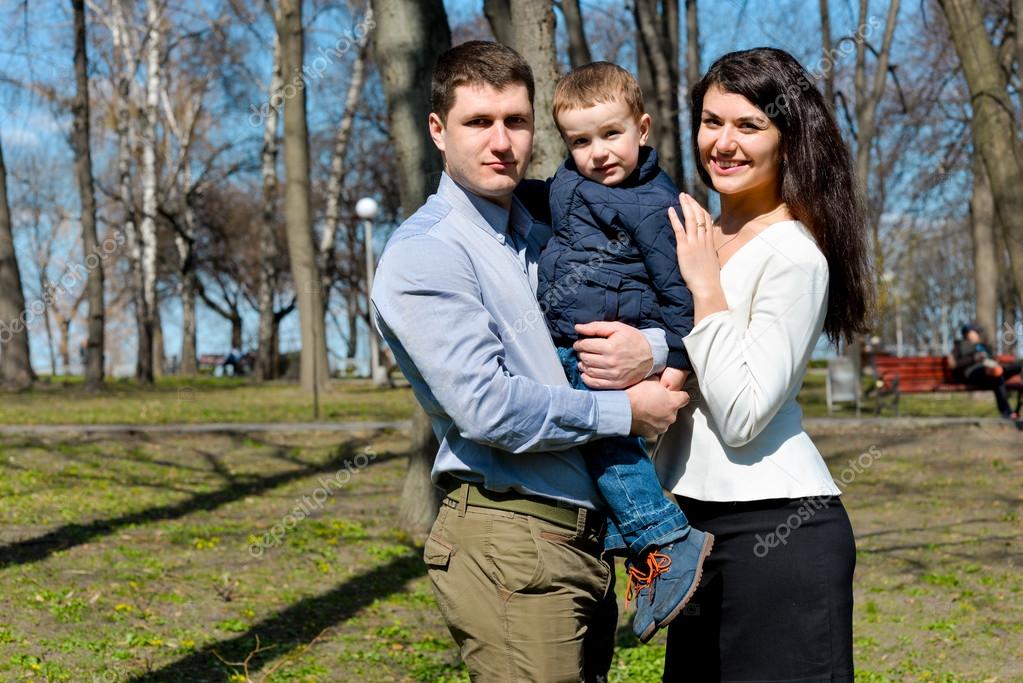 „Nowa moda” Małgorzata Strzałkowska W domu Oli oraz Ali wszyscy razem się zebrali, aby wspólnie pogawędzić, jak sobotę miło spędzić. Uradzili, jedząc ciasto, że pojadą gdzieś za miasto, lecz z powodu tej wycieczki 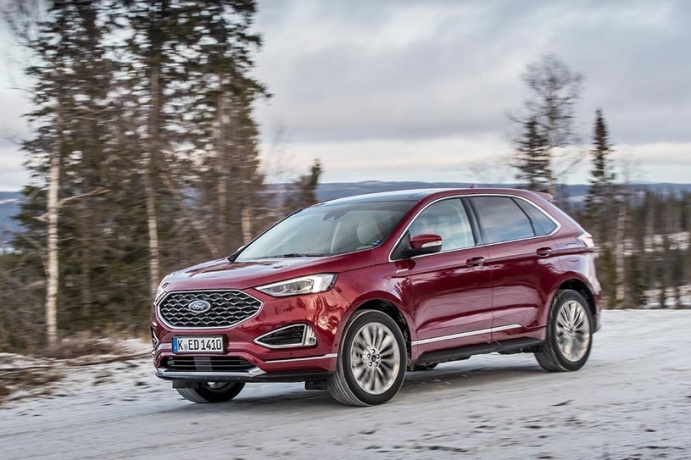 do solidnej doszło sprzeczki. – Autem! – mówi wujek Tadek. – Na motorach! – woła dziadek. Na to babcia: – Autobusem! Mama: – Lepiej minibusem! Ala z Olą grzmią donośnie, że taksówką jest najprościej. Tylko tata głową kiwa, po czym nagle się odzywa: 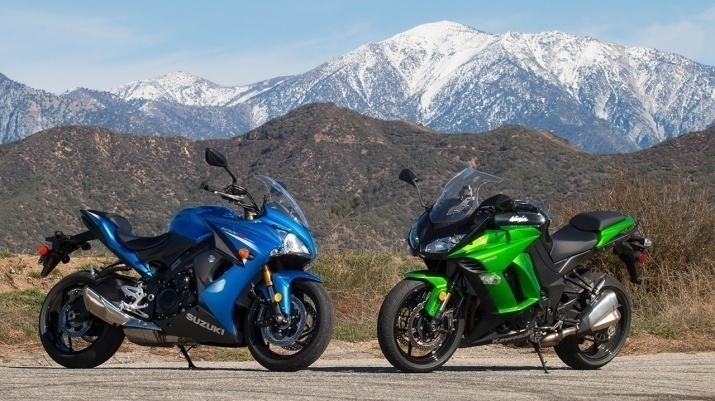 – Samochody, autobusy, motocykle, minibusy – każdy z nich okropnie smrodzi, a to naszej Ziemi szkodzi.Po co spalin jej dokładać? Lecz jest na to dobra rada – pojedziemy rowerami, bo nie trują spalinami. Poprzez lasy, łąki, pola pędzi Ala, za nią Ola, mama, tata, babcia, dziadek, 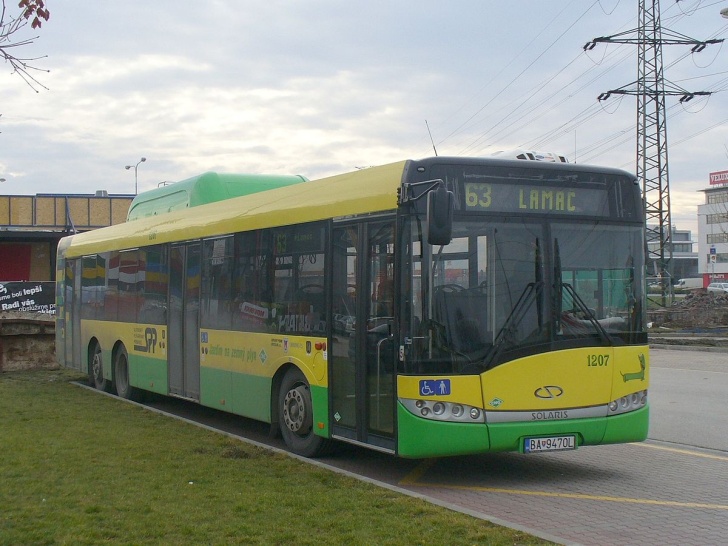 a na końcu wujek Tadek. Nowa moda jest w rodzinie i rodzina z tego słynie, że w sobotę się wybiera na wycieczkę na rowerach. Ziemia też oddychać musi, bo inaczej się udusi.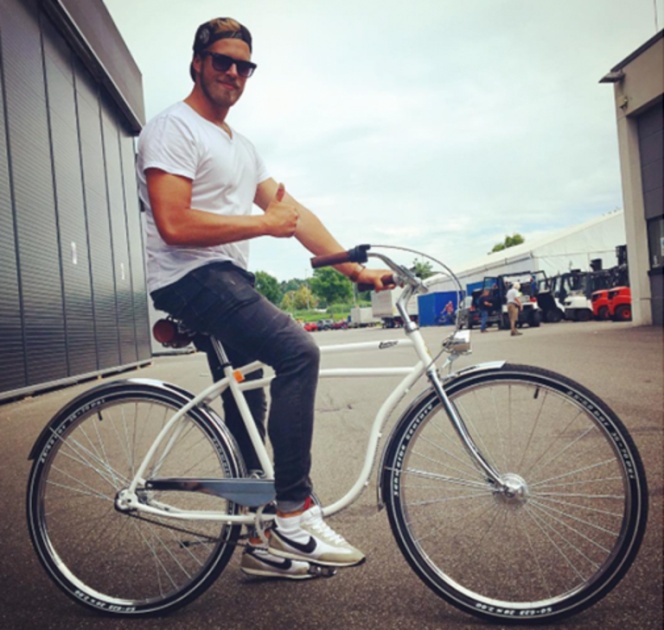 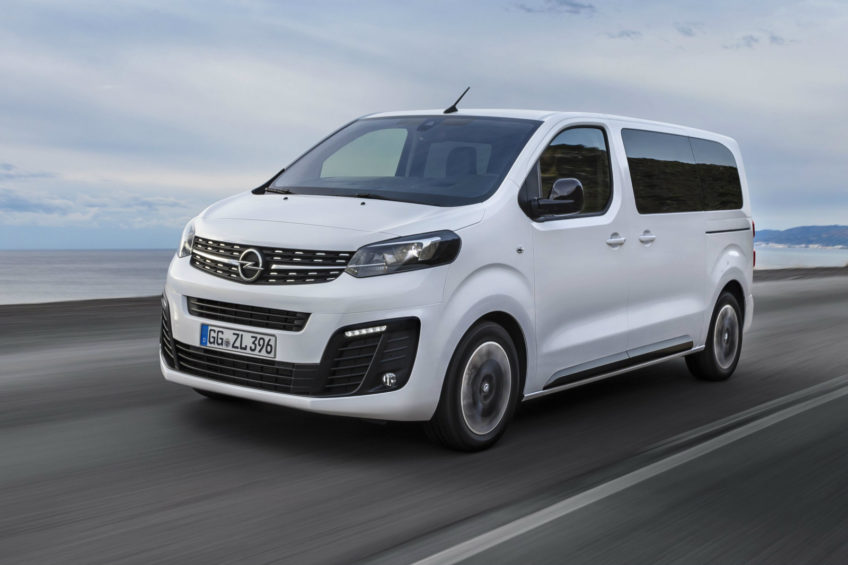 Pytania do wiersza:- Jakie plany miała rodzina występująca w wierszu? - Ilu było członków tej rodziny? - Czy potraficie ich wymienić? - Jakimi środkami transportu chcieli pojechać na wycieczkę? - Ile środków transportu wymienili członkowie rodziny? - Dlaczego wybrali rowery? - Co znaczy słowo „moda”? - Co oznacza słowo „ekologiczny”? Rodzic. kieruje rozmową w taki sposób, by dziecko stworzyło definicję słowa „ekologiczny” nie tylko jako czegoś zgodnego z naturą, chroniącego środowisko itp., lecz także jako powiązania pomiędzy środowiskiem i wszystkimi organizmami, które w nim funkcjonują.„Czas dla Ziemi” – zabawa ruchowa. 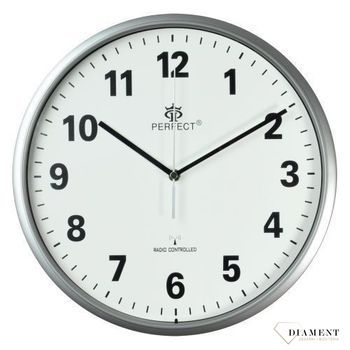 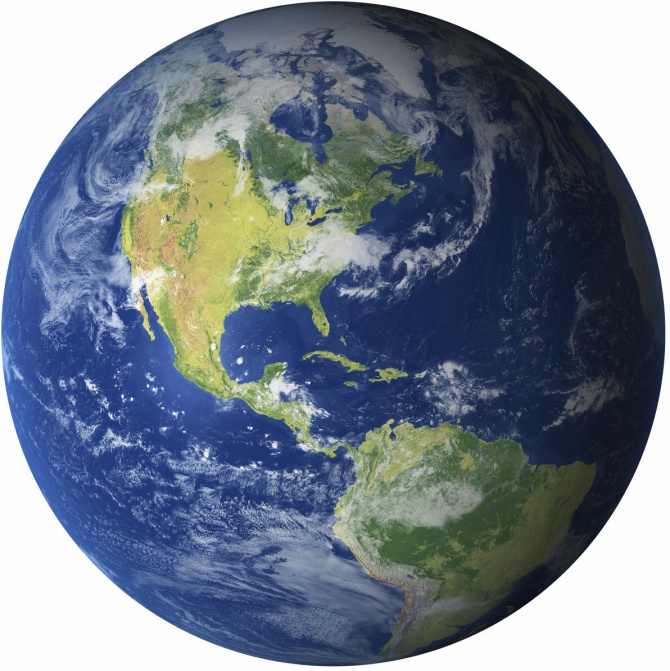 Dziecko widzi kulę ziemską i zegar ale stoi w dużej odległości od obrazków.Rodzic zaprasza do zabawy mówiąc: Jeśli nie dbamy o naszą planetę, jej czas się kurczy. Aby była w dobrej kondycji, a dzięki niej również wszyscy ludzie na świecie, musimy pamiętać o ekologicznych nawykach. Za chwilę ty też, w zabawie, będziesz mógł/a wydłużyć czas naszej symbolicznej Ziemi. Jeśli, twoim zdaniem, powiem zdanie prawdziwe – robisz krok do tyłu. Jeśli zdanie będzie fałszywe – robisz dwa skoki do przodu. Propozycje zdań o tematyce ekologicznej do wypowiedzenia przez rodzica w zabawie: - Czyste powietrze jest potrzebne nie tylko ludziom, lecz także zwierzętom. - Rower nie produkuje spalin. - Torebki foliowe szybko się rozkładają i nie szkodzą przyrodzie. - Woda w oceanie może być brudna – to nikomu nie szkodzi. - Autobus jest bardziej ekologicznym środkiem transportu niż samochód, którym    jedzie tylko jedna osoba. - Filtry na kominach nie pomagają w oczyszczaniu dymu, który z nich leci. - Wylewanie ścieków z fabryk do rzeki szkodzi rybom. - Ludzie mogą się zatruć, jedząc ryby pływające w ściekach. Zabawa kończy się w momencie, gdy dziecku uda się dotrzeć jak najbliżej Ziemi.Słuchanie piosenki „Znak ekologa” https://www.youtube.com/watch?v=JIEDy5UiRPU   Poznajemy literę Z„Zabawki i zabawa” – rodzic czyta tekst a zadaniem dziecka jest zapamiętać jak                                        najwięcej słów na głoskę zW zaczarowanym zamku złośliwy zając się zjawi,zepsuł Zuzi zabawki, złoty zegar przestawił.Król Zygmunt był na zającabardzo zdenerwowany, a może złośliwy zwierzakteż był zaczarowany.Dzieci dzielą zapamiętane słowa na sylaby i na głoski:zając             za – jąc                  z –a –j –ą –czegar            za – gar                  z – e – g – a – rzamek          za – mek                 z – a –m – e – kzabawa      za – ba – wa             z – a – b – a  – w – azłoty             zło – ty                   z – ł – o  – t  – yZapoznanie z nową literą – omówienie kształty liter drukowanych i pisanych. Z          z 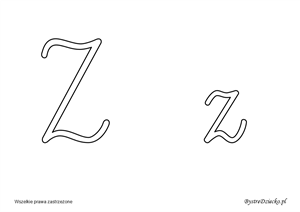 „Z jak zegar” – prezentacja litery w wyrazie. 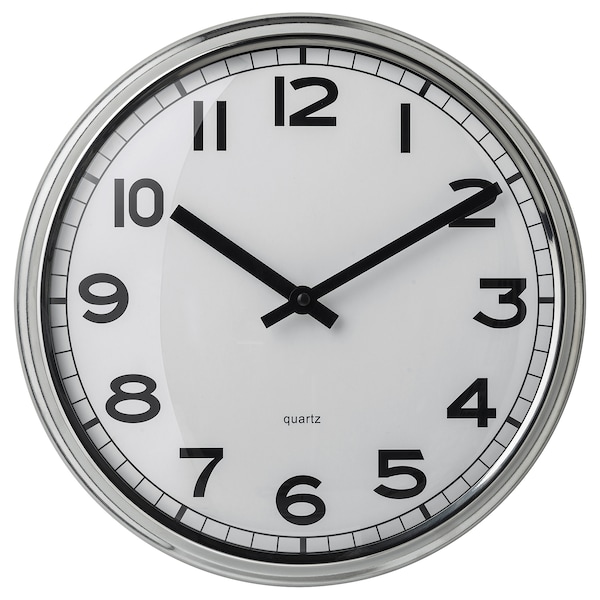    zegarNa koniec ze skakanki, dziecko układa na podłodze literę Z, a następnie przechodzi się po nich stopa za stopą. Zabawa przy piosence „Idziemy do ZOO”  https://www.youtube.com/watch?v=ddibT4Lv9oI Układanie napisu zegar z literek (Klaser z literami). Brakującą literę Z dziecko wypycha  z kart w koszulce.„Jakie to słowo?” – zabawa językowa. Rodzic wypowiada słowa zawierające głoskę z, a  dziecko określa, na którym miejscu słyszy w nim głoskę Z (na początku w środku, czy na końcu). Przykłady słów: zegar, złom, gazda, zebra, nazwa, groza, gaz, mrózNauka litery Z https://www.youtube.com/watch?v=w7pbjAxNRjQ Praca w ćwiczeniach cz. 4 str.1a – kolorowanie wskazówek zegarów, szukanie takich samych podpisów.Praca w ćwiczeniach cz. 4 str.1b – wykreślanie liter z nazwami obrazków, odczytywanie hasła, pisanie litery Z, z po śladzie.IIIĆwiczenia relaksacyjna przy muzyce  https://www.youtube.com/watch?v=RAdOx9uN-zE Wspólne oglądanie książek i albumów o ekologii, segregowaniu odpadów, dbania o planetę  lub oglądanie filmu https://www.youtube.com/watch?v=PYd88-RyaLs Literka Z – oglądanie filmu edukacyjnego https://www.youtube.com/watch?v=qTk1d-Rz2-M „Zumba kids”  - taniec przy muzyce  https://www.youtube.com/watch?v=ymigWt5TOV8  „Kropki, kreski…” – wykonywanie karty z literą Z.Zadania dodatkowe dla chętnych dzieci.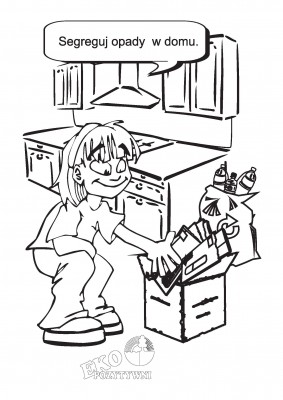 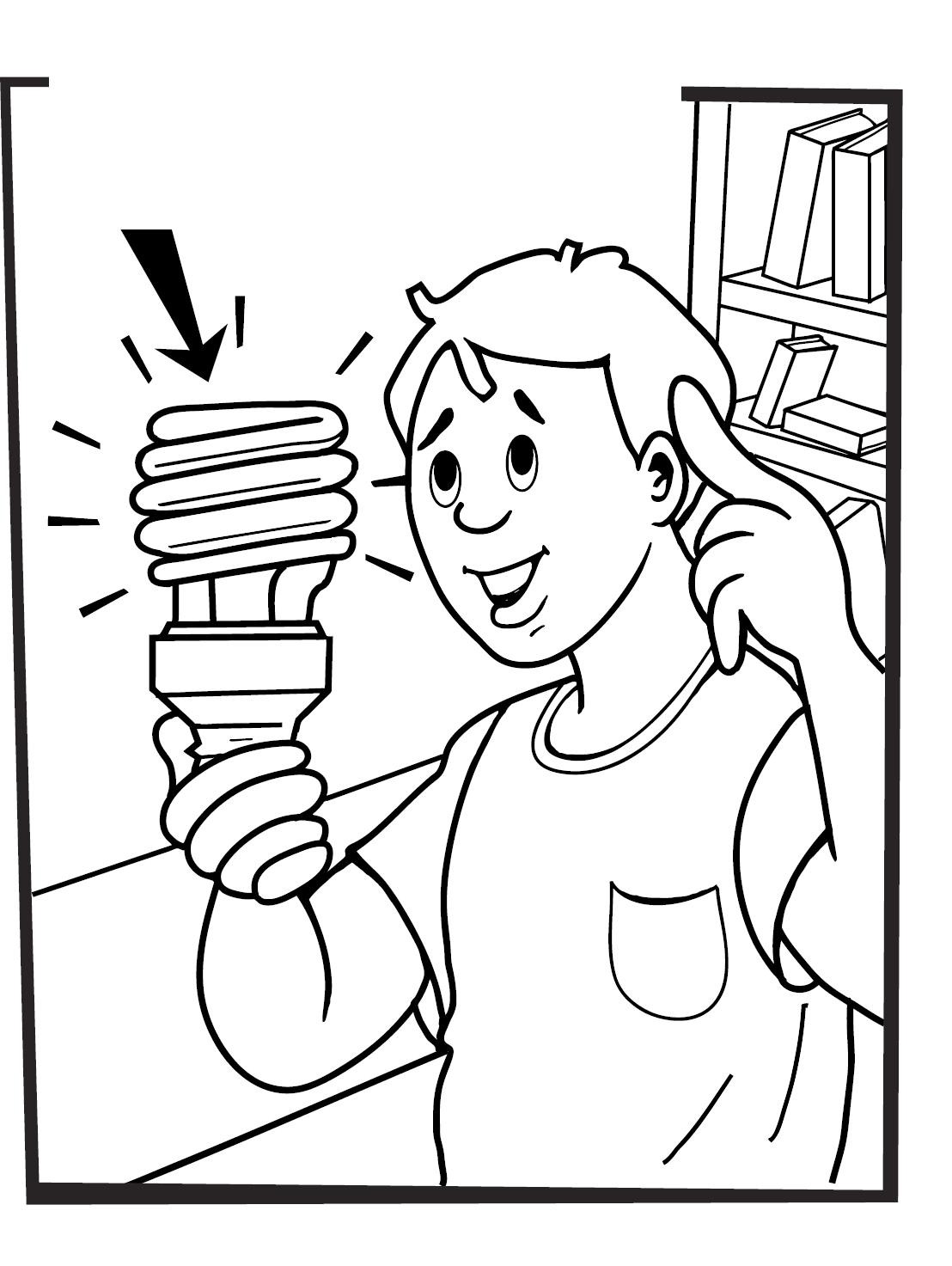 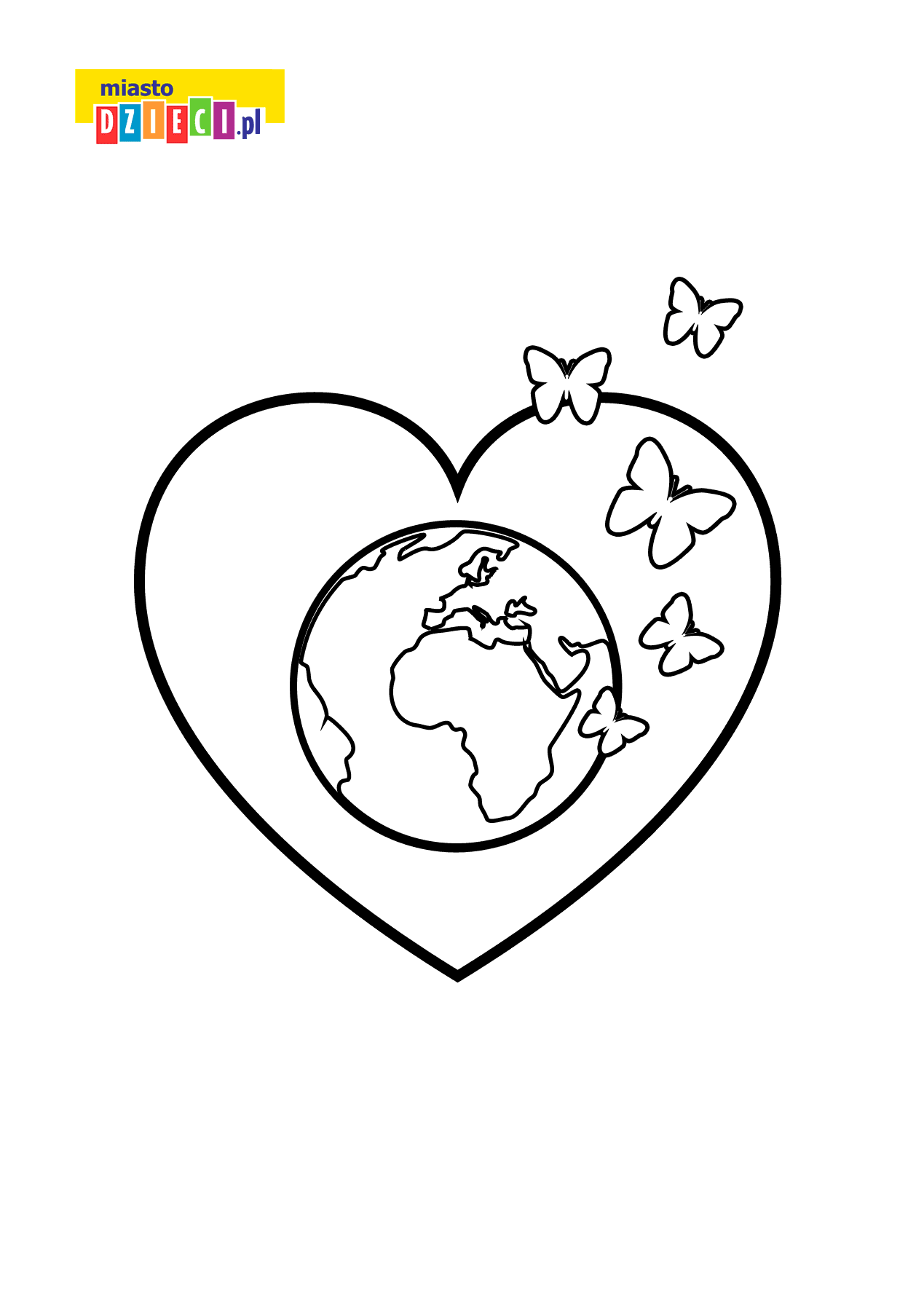 